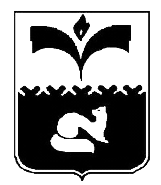 ПРЕДСЕДАТЕЛЬ ДУМЫ ГОРОДА ПОКАЧИХанты-Мансийского автономного округа – ЮгрыПОСТАНОВЛЕНИЕ от  03.12.2014                     	        	              	                                № 56О награждении Благодарственным письмомПредседателя Думы города Покачи          Рассмотрев материалы, представленные для награждения Благодарственным письмом Председателя Думы города Покачи, на основании решения Думы города от 25.03.2014 №20 «О Положении о наградах и почетном звании города Покачи», протокола заседания комиссии города Покачи по наградам и почетным званиям от 25.11.2014 года Наградить Благодарственным  письмом Председателя Думы города Покачи за  высокое профессиональное мастерство, преданность делу, многолетний плодотворный труд и в связи с профессиональным праздником «День энергетика»:2. Настоящее постановление вступает в силу после его официального опубликования. 3. Опубликовать настоящее постановление в газете «Покачевский вестник». 	 4. Контроль за выполнением постановления возложить на руководителя аппарата Думы города Л.В. Чурину.Председатель Думы города					       Н.В. БорисоваВиноградоваСтаниславаЛеонидовича-директора открытого акционерного общества «Югорская территориальная энергетическая компания-Покачи»;Климюк Ольгу Юрьевну- техника службы баланса электрической энергии открытого акционерного общества «Югорская территориальная энергетическая компания-Покачи»;Круду Аглаю Дмитриевну-контролера энергонадзора 3 разряда открытого акционерного общества «Югорская территориальная энергетическая компания-Покачи»;